INDICAÇÃO Nº 2890/2017Sugere ao Poder Executivo Municipal e aos órgãos competentes, que proceda ao conserto de buraco localizado na Rua Suíça, próximo aos números 587 e 617 no bairro Jardim Europa. Excelentíssimo Senhor Prefeito Municipal, Nos termos do Art. 108 do Regimento Interno desta Casa de Leis, dirijo-me a Vossa Excelência para sugerir que, por intermédio do Setor competente, que proceda ao conserto de buraco localizado na Rua Suíça, próximo aos números 587 e 617 no bairro Jardim Europa, neste município.Justificativa:Neste local há um buraco no asfalto que tem causado grandes transtornos aos motoristas e pedestres que por ali transitam, haja vista que acumula água, causando infiltrações no solo, além de estar cedendo, podendo causar sérios acidentes, sendo de urgência o que se pede, pois é uma via muito movimentada, sendo necessária também aplicação de malha asfáltica após o concerto da rua.Palácio 15 de Junho - Plenário Dr. Tancredo Neves, 17 de março de 2017.Antonio Carlos RibeiroCarlão Motorista-vereador-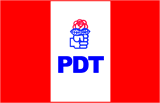 